　年　月　日○○部○○課○○○○　殿　　　　　　　　　　　　　　　　　　　　　　　　○○株式会社  代表取締役○○○○　印懲戒処分通知書就業規則第○条の定めにより、あなたを下記のとおり懲戒処分に付します。記１　懲戒該当理由平成○年○月○日から同○月○日までの半年間に、上司の承諾なしに○○株式会社との間で取引を行い、その結果、当社に○○万円の損害を与えた。２　懲戒該当事項　就業規則第○条第○項○号３　懲戒の程度　　停職。ただし、会社の利益を信じてあえて行なった行為と認め、平成○年○月○日から１週間の停職にとどめるものとする。      ・この通知書に対して、事実と相違する等、貴殿の言い分があるときは、この文書を受け取った時から１週間以内に文書で当職宛提出してください。 ・通知書に従うときは、速やかに下記に記入の上、当職まで提出してください。記本書面を平成　　年　　月　　日に受領いたしました。今後は、就業規則を遵守いたします。氏名　　　　　　　　　　　　　　印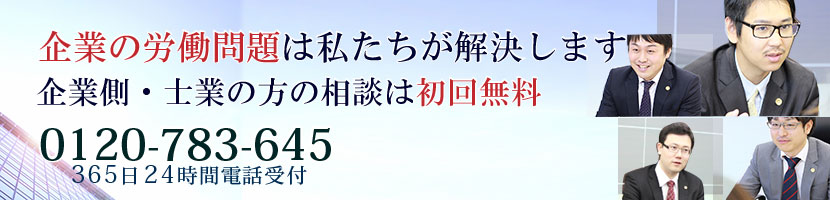 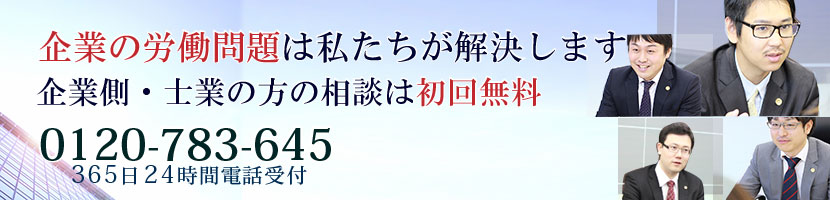 